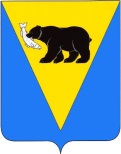 Р А С П О Р Я Ж Е Н И ЕАДМИНИСТРАЦИИ УСТЬ-БОЛЬШЕРЕЦКОГО  МУНИЦИПАЛЬНОГО   РАЙОНА от «25» февраля 2016 года № 47О внесении изменений и дополненийв распоряжение от 21.01.2015 № 07«Об утверждении Плана-графикаразмещения заказов на поставки товаров, выполнение работ, оказание услуг на 2016 г.»В соответствии с Федеральным законом № 44-ФЗ от 05.04.2013  «О контрактной системе в сфере закупок товаров, работ, услуг для обеспечения государственных и муниципальных нужд», Приказом Министерства экономического развития РФ и Федерального казначейства от 31.03.2015 № 182/7н «Об особенностях размещения в единой информационной системе или до ввода в эксплуатацию указанной системы на официальном сайте Российской Федерации в информационно-телекоммуникационной сети «Интернет» для размещения информации о размещении заказов на поставки товаров, выполнение работ, оказание услуг планов-графиков размещения заказов на 2015-2016 годы» (с изменениями и дополнениями),1. Утвердить прилагаемые изменения и дополнения, которые вносятся в приложение к распоряжению Администрации Усть-Большерецкого муниципального района Камчатского края от 21.01.2016 № 07 «Об утверждении Плана-графика размещения заказов на поставки товаров, выполнение работ, оказание услуг на 2016 г.».2. Управлению экономической политики разместить план-график размещения заказов на поставки товаров, выполнение работ, оказание услуг на 2016 г. с внесенными изменениями и дополнениями на официальном сайте единой информационной системы в информационно-телекоммуникационной сети «Интернет» www.zakupki.gov.ru.3. Управлению делами обнародовать и разместить настоящее распоряжение на официальном сайте Администрации Усть-Большерецкого муниципального района в информационно-телекоммуникационной сети «Интернет».4. Настоящее распоряжение вступает в силу после дня его обнародования.5. Контроль за исполнением настоящего распоряжения оставляю за собой. Глава Администрации  Усть-Большерецкого муниципального района 		                                                                 К.Ю. ДеникеевУТВЕРЖДЕНЫраспоряжением  Администрации Усть-Большерецкого муниципального района от «25» февраля  2016 № 47Изменения и дополнения,которые вносятся в приложение к распоряжению Администрации Усть-Большерецкого муниципального района Камчатского края от 21.01.2016 № 07 «Об утверждении Плана-графика размещения заказов на поставки товаров, выполнение работ, оказание услуг на 2016 г.»1.	Изложить  строку  закупки, соответствующую заказу № 9, в следующей редакции:«».2.	Изложить  строку  закупки, соответствующую заказу № 12, в следующей редакции:«»3.	Изложить  строку  закупки, соответствующую заказу № 13, в следующей редакции:«».4.	Изложить  строку  закупки, соответствующую заказу № 16, в следующей редакции:«».5.	Дополнить план-график строкой закупки с номером заказа 46:«».6.	Дополнить план-график строкой закупки с номером заказа 47:«».7.	Дополнить план-график строкой закупки с номером заказа 48:«».8. В разделе Совокупный объем закупок, планируемых в текущем году цифры «34851,001/36449,088»  заменить цифрами  «34733,0936/36331,1806».9020408990001012024449.39.3149.39.31.0009Фрахтование транспортного средства для перевозки пассажиров (п. Октябрьский-с. Усть-Большерецк)Преимущества: 
 - Субъектам малого предпринимательства и социально ориентированным некоммерческим организациям (в соответствии со Статьей 30 Федерального закона № 44-ФЗ); 
Информация об общественном обсуждении закупки: не проводилось
Предоставить квалифицированный экипаж, обеспечить выпуск и работу на маршруте технически исправного автобуса (5 рейсов в неделю) с общим числом посадочных мест – не менее 35 (тридцать пять), с установлением в автобусе опознавательных знаков «Заказной», в надлежащем санитарном состоянии. Техническое состояние, объемы и сроки технического обслуживания, оборудование автобусов, выделяемого для перевозки пассажиров, должны отвечать установленным требованиям ГОСТ Р 51709-2001.Требования к качеству, техническим характеристикам работ, услуг, их безопасности, результатам работ, иные показатели, связанные с определением соответствия выполняемых работ, оказываемых услуг потребностям заказчика приводится в Приложении 1 к документации об электронном аукционе «Технико- экономическое задание», Проекте муниципального Контракта. Ограничение: субъектам малого предпринимательства и социально ориентированным некоммерческим организациям.шт11619,43216,19432 / 80,9716 / 002.201612.2016Сроки исполнения отдельных этапов контракта: ежеквартально

Периодичность поставки товаров, работ, услуг: 5 раз в неделюЭлектронный аукционВозникновение обстоятельств, предвидеть которые на дату утверждения плана-графика закупок было невозможно9020113990004028024401.7001.70.10.00012Оказание услуг по отлову, транспортировке и утилизации безнадзорных животных на территории Усть-Большерецкого муниципального районаПреимущества: 
 - Субъектам малого предпринимательства и социально ориентированным некоммерческим организациям (в соответствии со Статьей 30 Федерального закона № 44-ФЗ); 
Информация об общественном обсуждении закупки: не проводилось. Требования к качеству, техническим характеристикам работ, услуг, их безопасности, результатам работ, иные показатели, связанные с определением соответствия выполняемых работ, оказываемых услуг потребностям заказчика приводится в Приложении 1 к документации об электронном аукционе «Технико- экономическое задание», Проекте муниципального Контракта. Ограничение: субъектам малого предпринимательства и социально ориентированным некоммерческим организациям.шт237485,8504,8585 / 24,2925 / 002.201612.2016Электронный аукционВозникновение обстоятельств, предвидеть которые на дату утверждения плана-графика закупок было невозможно9020113990001009024436.00.236.00.20.14013Техническое обслуживание и планово-предупредительный ремонт приборов учета тепловой энергии Преимущества: Субъектам малого предпринимательства и социально ориентированным некоммерческим организациям (в соответствии со Статьей 30 Федерального закона № 44-ФЗ);Информация об общественном обсуждении закупки: не проводилось
Требования к качеству, техническим характеристикам работ, услуг, их безопасности, результатам работ, иные показатели, связанные с определением соответствия выполняемых работ, оказываемых услуг потребностям заказчика приводится в Приложении 2к извещению о проведении запроса котировок «Технико- экономическое задание», Проекте муниципального Контракта Ограничение: субъектам малого предпринимательства и социально ориентированным некоммерческим организациям ШТ280,54060 / 0 / 003.2016 12.2016 

Сроки исполнения отдельных этапов контракта: ежемесячно

Периодичность поставки товаров, работ, услуг: ежемесячноЗапрос котировокИзменение более чем на 10% стоимости планируемых к приобретению товаров, работ, услуг , выявленные в результате подготовки к размещению заказа9020113990001009024433.1933.19.10.00016Оказание услуг по заправке картриджей Преимущества: Субъектам малого предпринимательства и социально ориентированным некоммерческим организациям (в соответствии со Статьей 30 Федерального закона № 44-ФЗ);Информация об общественном обсуждении закупки: не проводилосьТребования к качеству, техническим характеристикам работ, услуг, их безопасности, результатам работ, иные показатели, связанные с определением соответствия выполняемых работ, оказываемых услуг потребностям заказчика приводится в Приложении 2 к извещению о проведении запроса котировок «Технико- экономическое задание», Проекте муниципального КонтрактаОграничение: субъектам малого предпринимательства и социально ориентированным некоммерческим организациямШТ5535,4420 / 0 / 003.2016 04.2016 

Сроки исполнения отдельных этапов контракта: 04.2016
Периодичность поставки товаров, работ, услуг: 04.2016Запрос котировокИзменение планируемых сроков приобретения товаров, работ, услуг.9020113990001009024433.1933.19.10.00046Оказание услуг по заправке картриджей Преимущества: Субъектам малого предпринимательства и социально ориентированным некоммерческим организациям (в соответствии со Статьей 30 Федерального закона № 44-ФЗ);Информация об общественном обсуждении закупки: не проводилосьТребования к качеству, техническим характеристикам работ, услуг, их безопасности, результатам работ, иные показатели, связанные с определением соответствия выполняемых работ, оказываемых услуг потребностям заказчика приводится в Приложении 2 к извещению о проведении запроса котировок «Технико- экономическое задание», Проекте муниципального Контракта Ограничение: субъектам малого предпринимательства и социально ориентированным некоммерческим организациямШТ5535,4420 / 0 / 006.2016 07.2016 

Сроки исполнения отдельных этапов контракта: 07.2016
Периодичность поставки товаров, работ, услуг: 07.2016Запрос котировокВозникновение обстоятельств, предвидеть которые на дату утверждения плана-графика закупок было невозможно9020113990001009024433.1933.19.10.00047Оказание услуг по заправке картриджей Преимущества: Субъектам малого предпринимательства и социально ориентированным некоммерческим организациям (в соответствии со Статьей 30 Федерального закона № 44-ФЗ);Информация об общественном обсуждении закупки: не проводилосьТребования к качеству, техническим характеристикам работ, услуг, их безопасности, результатам работ, иные показатели, связанные с определением соответствия выполняемых работ, оказываемых услуг потребностям заказчика приводится в Приложении 2 к извещению о проведении запроса котировок «Технико- экономическое задание», Проекте муниципального Контракта Ограничение: субъектам малого предпринимательства и социально ориентированным некоммерческим организациямШТ5535,4420 / 0 / 009.2016 10.2016 

Сроки исполнения отдельных этапов контракта: 10.2016
Периодичность поставки товаров, работ, услуг: 10.2016Запрос котировокВозникновение обстоятельств, предвидеть которые на дату утверждения плана-графика закупок было невозможно9020113990001009024433.1933.19.10.00048Оказание услуг по заправке картриджей Преимущества: Субъектам малого предпринимательства и социально ориентированным некоммерческим организациям (в соответствии со Статьей 30 Федерального закона № 44-ФЗ);Информация об общественном обсуждении закупки: не проводилосьТребования к качеству, техническим характеристикам работ, услуг, их безопасности, результатам работ, иные показатели, связанные с определением соответствия выполняемых работ, оказываемых услуг потребностям заказчика приводится в Приложении 2 к извещению о проведении запроса котировок «Технико- экономическое задание», Проекте муниципального Контракта Ограничение: субъектам малого предпринимательства и социально ориентированным некоммерческим организациямШТ6043,8240 / 0 / 011.2016 12.2016 

Сроки исполнения отдельных этапов контракта: 12.2016
Периодичность поставки товаров, работ, услуг: 12.2016Запрос котировокВозникновение обстоятельств, предвидеть которые на дату утверждения плана-графика закупок было невозможно.